АДМИНИСТРАЦИЯ  СПАССКОГО СЕЛЬСОВЕТА                                  САРАКТАШСКОГО РАЙОНА ОРЕНБУРГСКОЙ ОБЛАСТИП О С Т А Н О В Л Е Н И Е _________________________________________________________________________________________________________07.06.2023 				с.  Спасское			        №30-пОб осуществлении мероприятий по обеспечению безопасностилюдей на водных объектах, охране их жизни и здоровья натерритории администрации Спасского сельсоветаСаракташского района на 2023 год        В соответствии с Федеральным законом от 06 октября 2003 года № 131-ФЗ «Об общих принципах организации местного самоуправления в Российской Федерации», а также в целях обеспечения безопасности населения, предупреждения и сокращения количества несчастных случаев на водных объектах на территории муниципального образования Спасского сельсовета Саракташского  района, администрация Спасского сельского поселения:        1. Утвердить План мероприятий по обеспечению безопасности людей на водных объектах, охране их жизни и здоровья на территории Спасского сельсовета на 2023 год (Приложение № 1).        2. Настоящее постановление вступает в силу после обнародования, подлежит  размещению на официальном сайте администрации Спасский сельсовет Саракташского района.        3. Контроль за исполнением настоящего постановления оставляю за собой.     Глава администрации			                            А.М. Губанков             Разослано: Разослано: администрации района, прокуратуру района, в делоПриложение к постановлениюадминистрации  Спасского сельсоветаСаракташского районаОренбургской областиот 07.06.2023г.  № 30 - пПЛАНмероприятий по обеспечению безопасности людей на водных объектах, охране их жизни и здоровья на территории Спасского сельсовета на 2023 год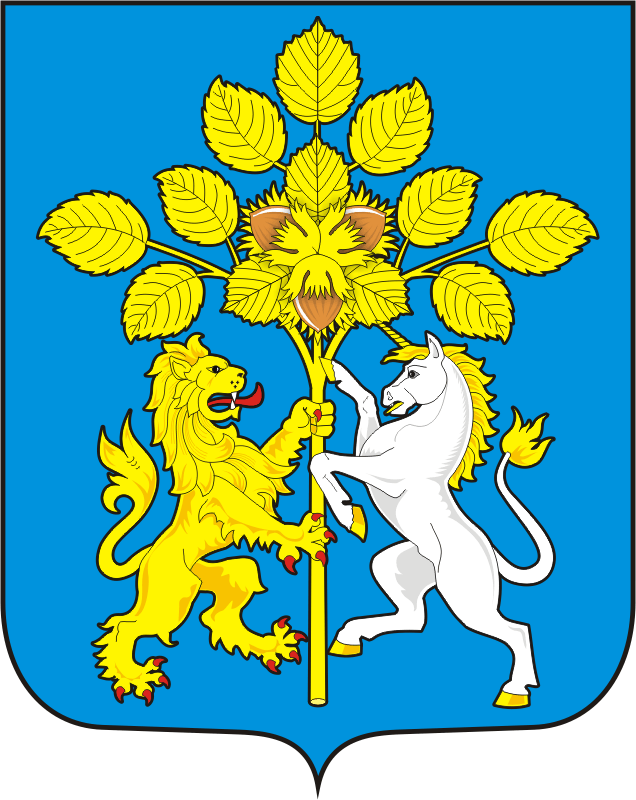 №п/пПланируемые мероприятияСроквыполненияИсполнителиОтметка овыполненииОтметка овыполнении1. Общие вопросы1. Общие вопросы1. Общие вопросы1. Общие вопросы1. Общие вопросы1. Общие вопросы1.1Разработка и утверждениеПлана обеспечениябезопасности людей наводных объектах, охране их жизни и здоровья натерритории  сельского поселения на 2023 годдо 30 декабряГлаваСпасского  сельсовета1.2Подведение итоговдеятельности Спасскогосельского поселения поорганизации и проделанной работы в области охраныжизни людей на водныхобъектах, охране их жизни и здоровья на территорииСпасского сельскогопоселения в 2022 году.Постановка задач на 2023 год2. Обеспечение безопасности людей на водных объектах в зимний период2. Обеспечение безопасности людей на водных объектах в зимний период2. Обеспечение безопасности людей на водных объектах в зимний период2. Обеспечение безопасности людей на водных объектах в зимний период2. Обеспечение безопасности людей на водных объектах в зимний период2. Обеспечение безопасности людей на водных объектах в зимний период2.1Выставить информационныепредупреждающие,запрещающие знаки "Купание запрещено" наводоёмах в опасных местахдо 30 сентябряГлаваСпасского  сельсоветаГлаваСпасского  сельсовета2.2Организация и проведение в учебных образовательныхучреждениях мероприятий «Обезопасности людей наводных объектах в летний период»до 30 сентябряБиблиотекари Спасской и Нижнеаскаровской библиотек, директорСпасской СОШ, директор Нижнеаскаровской ООШБиблиотекари Спасской и Нижнеаскаровской библиотек, директорСпасской СОШ, директор Нижнеаскаровской ООШ2.3Организация и проведениепрофилактической работы снаселением по вопросамбезопасности людей наводных объектахдо 30 сентябряГлаваСпасского  сельсоветаГлаваСпасского  сельсовета3. Обеспечение безопасности людей на водных объектах в период подготовки кпроведению купального сезона3. Обеспечение безопасности людей на водных объектах в период подготовки кпроведению купального сезона3. Обеспечение безопасности людей на водных объектах в период подготовки кпроведению купального сезона3. Обеспечение безопасности людей на водных объектах в период подготовки кпроведению купального сезона3. Обеспечение безопасности людей на водных объектах в период подготовки кпроведению купального сезона3. Обеспечение безопасности людей на водных объектах в период подготовки кпроведению купального сезона3.1Организация и подготовкапамяток «Правила поведениямерам безопасности наводных объектахрасположенных натерритории Спасского сельсовета»май-августСпециалистадминистрацииСпециалистадминистрации3.3Определение количества иместорасположениянесанкционированных местотдыха у водыВ течениигодаГлаваСпасского  сельсоветаГлаваСпасского  сельсовета3.4Организация патрулированияи осуществление контроля засоблюдением правопорядка иобеспечение безопасностинаселения в местахмассового отдыха у водныхобъектовв течениекупальногосезонаОперативнаягруппаадминистрациипоселенияОперативнаягруппаадминистрациипоселения3.5Патрулирование наиболее вероятных мест купания людейпостоянно ввесеннее -летний периодОперативнаягруппаадминистрациипоселенияОперативнаягруппаадминистрациипоселения